An Herrn:				         Christian Meinzinger					         Schulrat am SSA Göppingen Querschnitt SchulkunstE-Mail: Christian.Meinzinger@ssa-gp.kv.bwl.dePlanungen zur Umsetzung:Thema:________________________________________________   Klasse:_____Geplante Umsetzung (Bild, Objekt, …): 	_____________Präsentationsform: 	 Tisch  	 Stellwand	      Rahmen (selbst gerahmt/ zum Rahmen)Anzahl der zu erwartenden Arbeiten: 	______________Es kann kein Anspruch auf Reservierung von Tischen und/oder Stellwänden gewährt werden.Sonstige Anmerkungen….Anmeldebogen zur Schulkunstausstellungdes Staatlichen Schulamtes Göppingen im Landratsamt in Aalen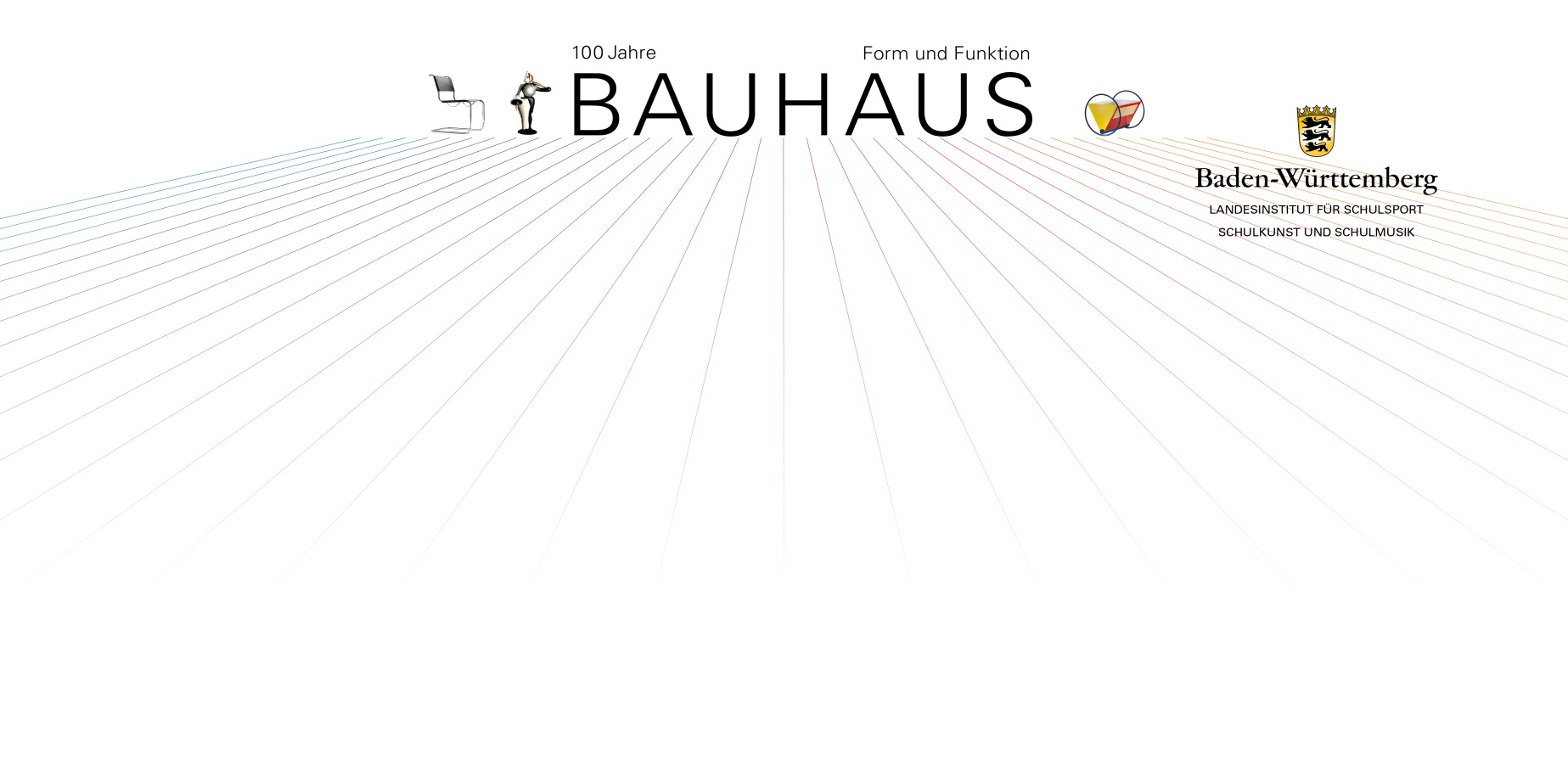 Thema:             „Form und Funktion. 100 Jahre Bauhaus“Schulart:Schulart:____________________________________________________________________________________Anschrift der Schule:Anschrift der Schule:________________________________________________________________________________________________________________________________________________________________________Ansprechpartner/Lehrkraft: Ansprechpartner/Lehrkraft: Telefonnr.:____________________________________________________________________________________E-Mail:E-Mail:__________________________________________